
Reviewers Name: ………………………………………………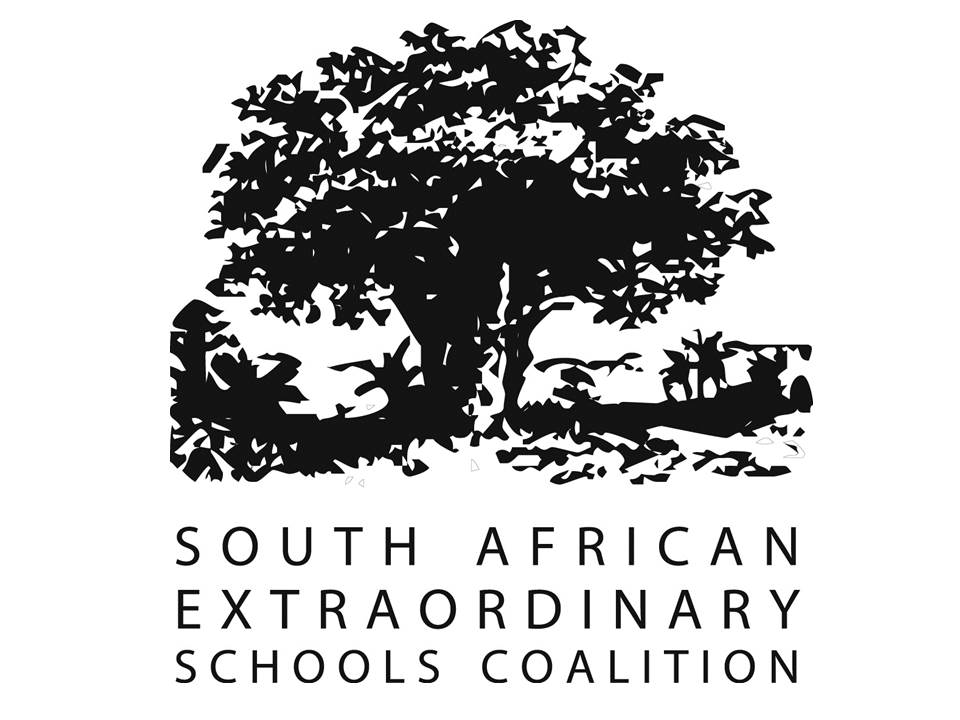 School Reviewed: ……………………………………………..Date: ………………………….Please record specific evidence from your observations and interviews that align with the following criteria. A suggested writing frame for your observations could be as follows:
“I observed .... do ... (with detail), and students .... (what was the student response)”   “There was evidence that ..... did … by ...  As a result, the students ....”EVIDENCE is gathered through O – observation; C – communication; D - documentationDomain 1: Leadership and ManagementWhole School Leadership and ManagementOperational Leadership and ManagementInstructional Leadership and ManagementDomain 2: Teaching and LearningTeaching Practice2.2 Student InteractionLesson Plans2.4 AssessmentDomain 3: Culture and ClimateSiteStudentStaffCommunityGeneralStakeholdersSocial DevelopmentCriteriaEvidenceWho?The school leader has a documented strategic vision and plan for the development of the school.Document requiredObservable posterLeadersThe strategic plan is dynamic – it is regularly consulted and adjusted to address changing priorities.Document Report/sequence of reportsLThe school leader monitors and revises systems, and allocates resources so that students’ changing needs are addressed.OCDLThe school leader clearly articulates models and facilitates the commitment to the school’s values for the entire school community.OCAssembly/staff meeting/interviewsLThe school leader ensures staff are appropriately qualified.DStaff qualification requiredLThe school leader implements a policy of identifying, developing and training future teachers and education leaders.O - CDLThe school leader is able to identify and address professional development priorities.CDT/LThe school leader provides teachers with systematic processes for collecting, managing, and analysing data.CDT/LCriteria EvidenceWho?The school leader uses data to determine strengths and limitations from the school’s performance results and sets challenging goals.CDT/LThe school leader guides leaders at grade level and within subject frameworks in the use of data to determine areas of school improvement and further student achievement.CDT/LStudent data is reviewed on a regular basis and communicated to the school community.CDLThe school leader is proactive in communicating potential crises/interruptions and the management and mediation thereof.OCDT/LThe school leader ensures that parents are involved in the education of their children through good communication, regular academic progress reporting, and shared high expectations.DQuestioning parentsT/LCriteria EvidenceWho?The school leader requires full staff participation in ensuring a culture of high expectations for all students.OCValues; AcademicT/LThe School Board/SGB/alternative governance structure understands their role in the evaluation of the school leader and succession planning.CInterview IQMS evaluationLThe school works to create effective systems and programmes to track secondary/tertiary entry, the length of study and the career paths for all alumni.CDIntern possibility/alumnaeT/LThe school leader identifies staff and student talent and promotes leadership capacity.CT/LAcademic and Support staff receive appropriate induction in school values and practices.CDT/LThe school leader meets with staff regularly, individually and in staff meetings, for personal growth and development, to help them understand school direction, in order to contribute to the overall improvement of the school.D minutesC T/LCriteria EvidenceWho?The school leader is open minded and models commitment to constant learning.OCT/LThe school leader delegates tasks and shares decision making with responsible staff, students and parents.OCT/LThe school leader practices self-reflection and invites difficult conversations to improve the school.OCT/LThe school leader submits timely and comprehensive progress and financial reports for review by relevant governance structures.DCGLThe school has an approved annual budget and a sustainable financial plan.DLThe school conducts an independent financial audit on an annual basis and shows appropriate responses.DLCriteria EvidenceWho?Professional development for the academic staff provides on-going support, feedback, and coaching aligned to specific needs and priorities.CDT/LThe school leader ensures that teachers participate actively in professional development appropriate to their individual and the school needs.CT/LThe school leader ensures regular grade and subject team meetings are held to improve teaching and learning.CDT/LStaff receive effective feedback on the quality of their instruction, planning, and use of student performance data to improve learning.CDT/LThe school leader models for staff effective use of data, and the evaluation of student work to make instructional decisions.CDT/LCriteria for staff appointment are defined and aligned with the school’s mission and vision.CDLStaff performance management is evident and on-going.CDT/LCriteriaEvidence2.1.1. Teaching in the class is explicitly aligned to     the school’s   values and curriculum.OCDT2.1.2 All school strategies, goals and benchmarks are clearly focused on raising student achievementOCT2.1.3Teachers use a creative range of teaching strategies to maximise student engagement and academic rigour (lesson agenda/plans displayed, “do now”, checks for understanding, “exit tickets” etc.)OCDT2.1.4.Teachers invite and participate in peer observation, get feedback, and are critically self-reflective.OCT2.1.5.Teachers take responsibility for students' performance. OCT2.1.6 High expectations are held for all students; there are no excuses.OCT2.1.7 The pace of the lesson accommodates all students. OT2.1.8. Teachers utilise strategies to address the language needs of students. OCDT2.1.9 Teaching is based on scaffolded skills development and facilitates high-order thinking.OCDT2.1.10Teaching is authenticated through evidence of students’ academic work that is of a high and challenging standard.DT/L2.1.11 There is evidence of differentiated teaching and learning which addresses a broad range of opportunities and individual learning needs.  OCDT2.1.12 The classroom space and resources are well organised to maximise learning.OT2.1.13 Teachers display updated and marked student work to model high expectations. OT2.1.14 Teachers model high expectations for student achievement, engagement and BehaviourOCTCriteriaEvidenceWho?2.2.1 The school programmes promote student well-being, success and participation in learning (e.g. health, wellness, emotional, social, psychological, etc.).OCDT2.2.2. Teachers engage in open, honest and difficult conversations with students and invite student feedback.OCT2.2.3Teachers use technology and resources effectively to support teaching and learning. OCT2.2.4 Students are allowed to argue, analyse and justify their arguments / position.OCT2.2.5 Teachers facilitate student self-reflection so that students take ownership of their learning.OCTCriteriaEvidence2.3.1. There is evidence of a detailed lesson plan for every period.OT2.3.2 Lesson planning reflects the priorities of the schoolDT2.3.3. Teachers use strategies to outline lesson objectives, the agenda/structure of the lesson and homework.ODT2.3.4Teachers use effective intervention strategies and programmes to address underperforming students.CDT2.3.5Teaching incorporates alignment across the grades and development across the subject areas (interdisciplinary approach)OCDTCriteriaEvidence2.4.1.Teachers keep accurate records of student assessment data, and review performance at regular intervals to inform planning and teaching.CDT/L2.4.2.Teachers provide feedback to students in a timely and defined manner.OCDT2.4.3.School results across each grade compare favourably to those of previous years.DL2.4..4Teachers use data to inform grouping of students where appropriate to promote learning.DCT2.4.5Teachers use rubrics to scaffold skills.CDTCriteria EvidenceClassrooms display relevant learning materials and updated student work to enhance learning and celebrate student development.OTThe school facilities and grounds are clean and well-maintained.OTSystems and structures are in place to ensure the safety and security of students and staff.OCDT/LStructures are in place to repair and maintain infrastructure, where and when possible.CDLCriteria EvidenceWho?There is evidence of this being an African school to ensure students feel a sense of belonging along with a conscious commitment by staff to promote and embrace this identity.OCT/LStudents are committed to the mission, values, and vision of the school.OCT/LThe school is committed to ensuring that there is a climate that is free from gender discrimination.OCDTThe school aims to serve students from poor socio-economic conditions.CDLCriteria EvidenceWho?The school culture and climate contributes to the creation of high expectations which results in the development of a clear individual identity.OCDT/LThe school provides an appropriately broad range of learning activities that enable students to develop fully. This includes physical, emotional, social and spiritual development e.g. sport and cultural activities.OCDT/LThe school programmes and systems promote student well-being and self-regulation (e.g. nutrition, health, wellness, emotional, social, psychological, etc.)OCDT/LThe school has HIV/AIDS education programmes and support systems that contribute to good decision making and promote healthy living.CDLThe school has teenage pregnancy awareness programmes and support systems that contribute to good decision making.CDLStudents are collaborative and independent.OCT/LStudents show initiative and contribute to service-related activities among the wider school community.OCDT/LCriteria EvidenceAll staff are committed to the mission, values, and vision of the school.OCT/LThe school places high importance on professional development in order to improve teaching, learning and school performance.CDOT/LInteractions between and among students and staff reflect the values of the school.OCT/LAll staff focus on the well-being of students by enabling positive decision making that enhances their everyday lives.OCTCriteria EvidenceThe classroom is well-organised to promote student self-regulation to optimise learning.OTAll staff model core values with and for students.OT/LCriteria EvidenceThe school actively and effectively involves families to support their children’s education and the school programmes. CDT/LThe school provides good communication to families on a regular basis in a variety of ways (e.g. written, verbal, website, reporting, meetings, events and celebrations)CDLThe information given to families about their child’s progress is accessible and relevant.CDLThe relationship with the extended school community partners is visibly active and valued, and shared resources are used responsibly to support student and community development.CDT/LCriteria EvidenceThe school culture reflects mutual respect, sharing and collaboration.OCT/LThe customs and celebrations of the school are practiced to develop understanding, insight, a sense of history and acceptance of diversity.OCT/LSchools have visitor protocols which reflect school values and make visitors welcome.ODLAppropriate managing of funding and support relationships is evident.CDLCore values are fully integrated into the life of the school.OCDT/LParents are committed to the mission, values, and vision of the school.CT/LCriteriaEvidenceThe school has a system to communicate regularly with parents regarding the values and ethos of the school, academic performance of their children, and events at the school, e.g. notification of meetings, elections, notable achievements of students, programmes that students are involved in etc.CDLThe school has a system to communicate regularly with funders regarding spending of funds and academic progress of students.CDLThe school has regular meetings with organisations, including NGOs involved in the school, to ensure alignment with the vision and ethos of the school.CDLWhere required, the Education Department is informed of relevant issues pertaining to the school; all relevant documents are submitted.CDLThe school is in contact with community organisations that enhance the holistic development of children, in order to form partnerships for the benefit of the students,  e.g. sports clubs, cultural clubsCDT/LRepresentatives of the school meet regularly with the Governing authority of the school.DLCriteriaEvidenceThe students are actively involved in community-service activities and other social development programmes.CDT/LThe school works collaboratively with neighbouring schools in terms of sharing and developing resources, sharing practices and the professional development of teachers.CDT/L